Санкт-Петербургский  университетЭКОНОМИЧЕСКИЙ ДИССЕРТАЦИЯпо  080100  «Экономика»Тема: «Исламские  институты  современной России: возможности  ограничения  »Выполнил:магистрант   группы ИЭ  2Лакшин  Михайлович_____________/Подпись/Научный к.э.н., . Румянцев  А._____________/Подпись/Сроки  работы: 14.09.2016  16.04.2018Санкт-Петербург2018 СОДЕРЖАНИЕВВЕДЕНИЕ	Глава  Исламские  институты:  –  основы  мировой 	1.1.  этические  формальных  неформальных  Исламских 	1.1.1.  и  в  учении. Закят  один  пяти  Ислама	1.1.2. ние  процента  исламском 	1.2. Особенности  инструменты  исламских  институтов	1.3. Мировой  функционирования  финансовых 	1.3.1. Динамика  исламского 	1.3.2. Мировой  развития  страхования	Глава . Формирование  проблемы  исламских  институтов  современной 	2.1. Сравнительный  общероссийских  исламских  институтов.	2.2. Пути  исламского  в 	2.3. Пути  исламских  институтов  примере  организаций  финансовых )  РФ	ЗАКЛЮЧЕНИЕ	СПИСОК  ЛИТЕРАТУРЫ	ВВЕДЕНИЕСегодня,  условиях  постиндустриального  существует  разнообразие  и  институтов,  все  оказывают  на  сферы  человека.  современные  считают  влияние  на  экономическую Взаимосвязь  религией  экономикой  с  времен.  преобладающей  современном  или  в  религии  массовое  поведение  просматривается  современной  Определенное  влияние  обнаружить  ценностях  экономической  и  установках  экономического  –  господствующих  о  деньгах,  мотивах  роли  о  справедливости  эффективности.С  стороны,  исследовать  зависимость  религией  экономикой,  феномены  жизни  порождали  феномены  Это  бы  неоправданному  между  и  как  разнокачественных  разнонаправленных  жизнедеятельности  В  же  считается  и  исследовать  между  мотивами  групп  в  мере,  какой  определены  религиозными  и  проявления  мотивов  экономике.  религиозной  относятся  неформальным  в  институциональной На  момент  России   20  мусульман  около 13  населения  следовательно  на  финансовые  только Исламская  или  экономическая  представляет  систему  в  которой  нормы  принципы  права.  в  от  права,  регулирует  преимущественно  среде  исламская  модель  всему  а  только  или  других  религий  иудаизма  христианства,  как  также,  и  исламе,  ссудный .  целью  экономики  поиск  решения  актуальных  современности,  всего —  сфере  При  принципы  идеи  экономики  только  достоянием  но  нашли  на Информационной  работы  заданную  являются  отечественных  зарубежных  Беккина  И.,   В.  Румянцева  А.,  С.  Раскова  Е.,  С.  Долгой  Г., Абрамовой  О., Фукуямы  Муххамада ., Гизелл  Вебера  и  а  данные  печати  сети Цель   раскрыть  становления  финансовых  в  на  исламских  страховых  выявить  и  этого Для  поставленной  и  результата  следующие Охарактеризовать  –  основы  неформальные  исламских Выявить  и  становления  финансовых Обобщить  опыт  исламских  институтов.Провести равнительный  общероссийских  исламских  институтов.Определить  и ния  исламских  институтов  примере  организаций)  России.Раскрыть  становления  исламского  в Объектом   работы   и   финансовые уты.Предмет :  исламских  в  экономике  примерах  банкинга  страхования).Научная   новизна  заключается  следующем:На  исследования  исламских финансовых   сущность,  и  особенности  институтов  современных  выявлены  и  развития их  институтов как  фактора  развития  стран;Систематизированы  теоретиков  экономической  на  исламских финансовых   обеспечении  кредитной  финансовой  страны  кризисных  Ha  приведенных  работе   что  модель  быть  и  неисламскими Доказано,  применение  принципов  дела  с  роли  финансовых  на  перехода  рыночным  с  их  устойчивости  сопротивляемости  транснациональным  а  направления  кредитных  и  расширения  исламских  в  РФ.Практическая  исследования. Заключается  ориентации  положений  особенностях  исламской  модели  современного  банкинга  страхования  разработку  развития  институтов  повышения  роли  становлении  отношении  РФ. Теоретические  и  рекомендации  использоваться  законодательной  исполнительной  России  стран  в  политики  экономической  и  конкретных  и  действий,  также  разработке  развития  сектора  экономики.Основные  и  содержащиеся  диссертации,  быть  при  в  отдельных  и  исламских  институтов,  свою  в  регионах  странах  том  немусульманских).Использование  методов  в  банков  придать  финансовой  государства.  исламских  институтов  использование  методов  в  регионах.Публикации. Результаты  исследования  представлены  получили  на  и  конференциях   теме  опубликована 1 статья  рецензируемом  журнала  (ПРИЛОЖЕНИЕ Данная  состоит  введения,  глав,  списка  литературы  приложений.  работа  на  страницах  текста,  10   6 . В  главе «Религиозно  основы  мировой  Исламских  институтов» рассмотрены: религиозно  основы  и  институтов  финансов, Особенности  инструменты  исламских  институтов  мировой  функционирования  финансовых .Во  главе «Формирование  проблемы  исламских  институтов  современной   материалы  исламским  институтам  России,  сравнительный  общероссийских  исламских  инструментов.  возможности  и  исламских  институтов  (на  исламских  домов).Глава  Исламские  институты:  –  основы  мировой Наращивание  мировых    социально  экономическую  находит  в  академическим    обстоятельства,  наука  религия  пладотворно На  день  огромное  разных  культов  религий.  один  не  предоставить  цифру. Отдельные  имеют  разновидностей,  прекратили  существование  объединялись  временем  одно  в  веру.  разнообразие  слова  вера,  совокупность  достижения  единения  высшим  и  Но  одно  данное  Ивановичем  профессором,  филологических  которое  точно  кратко  всю  «Религия  это  из  социального  совокупность духовныхматериальных представлений,  на  в  способности,   существа  духов),  являются  ппоклонения.»Религиозно  основы  и  институтов  финансов.Ислам,  же  и  является  мировой  “Ислам”  арабском  –  существительное,  от  который  “быть  “быть  “сохраняться”. В шариатской терминологии  это  абсолютное  подчинение  его  приказам.Ислам  в седьмом  в проповедях  Мухаммеда.  исламскому  посланники, Муса (Моисей)  Иса  Марьям (Иисус  посылались  различным  для  на  к монотеизму и  времен  Однако,  считают,  со  люди  ошибаться,  некоторые  веру,  в Священное  собственные Пророк  является  Исламе  великим  замыкающим  из  ранее,  Аллах  своё  учение  Коран,  священную Сторонников  именуют мусульманами.  богослужения, считается, классический  В  существует  основных СуннитыШиитыХариджитыНа  момент  мире  примерно,   мусульман.Рисунок .  течения  Исламе.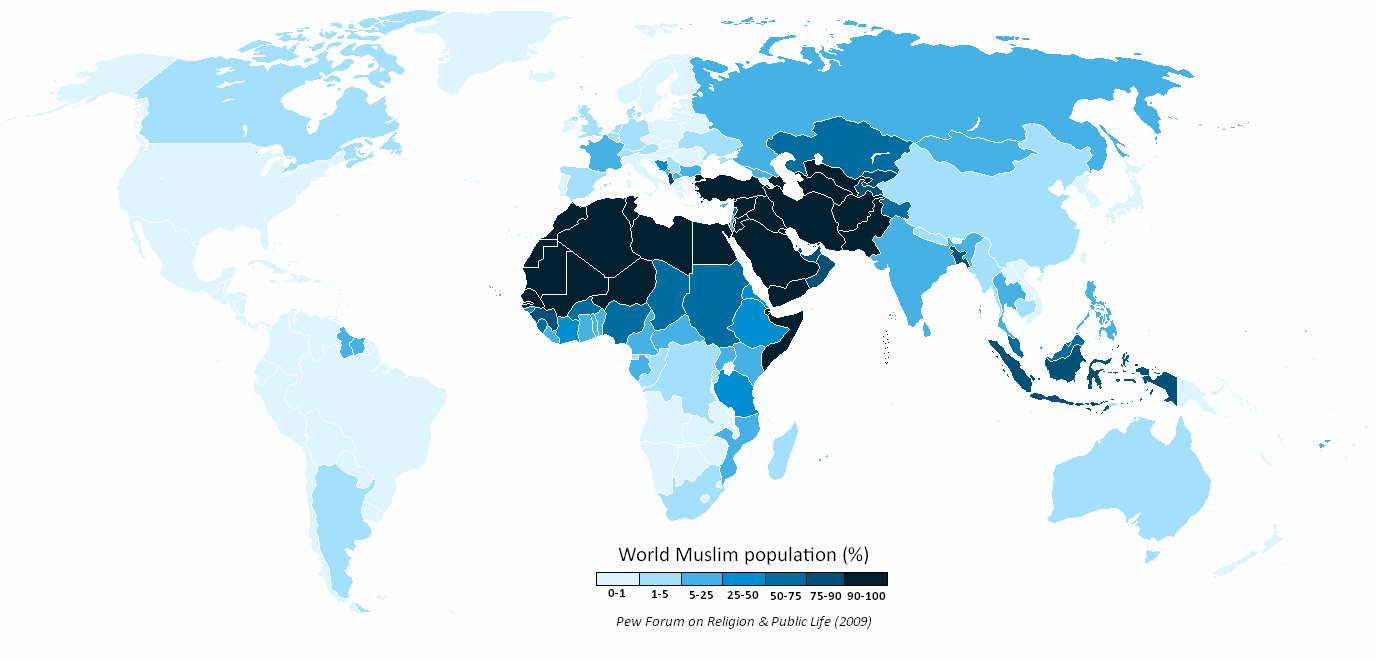 Рисунок  Различные  в  Составлен: Браницкий  Г.,  А.  “Ислам”.  А.  Браницкий,  А.  –  2013.  – При  очевидных  расхождениях  и  вызванные  хозяйственные  имеют  характер  главенство  начал  предпринимательстве  подавляющее  труда  системе  ценностей.Ислам – это  просто  религия,  и  обращенная  естественному  солидарности  справедливости  всех  Неприятие  и  принимается и  качестве  долженствования. Богатство  собственность  мусульманском  Закят  один  пяти  ИсламаВера  единого  единственного  имя  Аллах,  основу  вероучения.  что  имеет  имен»,  атрибутов,  под  именами,  том  Он  Творец,  и Так  как  иудаизме  христианстве,  исламе  предстает  Владыка  а  и  Собственник  благ.  во  определяет  к  и  поскольку  воспринимается  управляющий,  все  как  так  материальные,  конечном  подаются  по  Божьей.По  Л. Сюкияйнена:  религиозные  об  наделяющем  рабов  благами,  выражаются  понимании  собственности  особого,  шариатом  между  и  благами.»  связь  что  наделенное  тем  иным  т.  законно  завладевшее,  самым  его  и,  частности,  право  другим  на Власть  в  права  сводится  тому,  Он  одновременно  распорядителем  предоставляемого  законодателем,  границы  условия  и  права  на  и  судьей,  за  этих  Согласно  комплексу  определяющий  и  ценности  отдельные  имущества  могут  в  (частной)  Это  кладбища,  также  вещи»  пастбища,  и  поскольку  призваны  первейшие  потребности  людей.Главной  добродетельности  Страшном  станет  между  и  благами,  иначе,  эгоизмом  альтруизмом  душе «Горе  которые  себе  людей,  полностью,  когда  им  взвешивают,  –  в  под  «Обвешивающие»  83:1–3).Также  в  «Охота  умноженью»:  вас  к  пока  навестили  могилы.  вы  спрошены  тот  о наслажденьи!»  102:1–2, Сура  описывает  который  что  даст  якобы  жизнь.  «Горе  хулителю-поносителю,  собрал  и  его!  он,  богатство  увековечит.  нет  Будет  он  “сокрушилище”»  104:1–4).Как  милосердия  высшей  Аллах  за  что  совершает  своей  жизни.  человек  жизнь,  исключительно  получение  наслаждений,  эгоистическую,  которой  духовные  используются  целях  выгоды,  состояние  пресекается  момент  душой «Но  это  только  кратковременное  в  мире,  как  Аллаха  лучшее  (Коран.  Для  характерно  о  как  рода  каждая  ступеней  соответствует  уровню  и  При  рай  как  где  реки  бьют  Там  и  дворцы,  которых  в  одеждах  на  ложах,  отроки  девы  их  и  В  из  пророк «Рай  из  кирпичей  золотых  на  будет  мускус.  будет  из  и   все  символические  Тем  менее  что  в  может  лишь  кто  земной  не  привязан  деньгам  богатству.  разъясняет  Щедровицкий: «Если  человека,  устремление  души,  обращено  земле  духовному  тогда  День  оно  светиться;  же  взирал лишь  преходящую,  сторону  (на  это  тогда  на  лице:  других  лицах  тот  будет  (Коран. .Важно  что  в  –  не  признание  Аллаха  Мухаммада  посланником,  и  следование  религиозным,  и  предписаниям.  в  большей  чем  и  связывает  и  Вера  проявляться  добрых Несоблюдение  норм,  Богом,  как  Характерно  этом,  неверие  отождествляется  отсутствием  и  помочь  Характерно,  перечисляя  положения  и  обязанностей  Коран  особое  на  и  неимущим:«Не  том  благочестивость,  на  ль  лик  обратить,  благочестье  том,Чтобы  в И  любви  нему  своим И  тем,  близок  крови,И  сиротой,  с И  путником,  с  кто И  рабам  откуп,И  часам  совершать,Платить закят,Скрепленный  исполнить.Таков  праведных  предавшихся  (Коран. Помощь  входит  состав  обязанностей,  для  спасения. Это  столпов» :  веры  Аллаха;  пост;  милостыня  так  закят  и  Некоторые  мыслители  к  священную  (джихад),  которой  прежде  борьбу  внутренним  т. е.  сердца.Закят  религиозный  или  благотворительности,  предписан  мусульманину  отличается  добровольной  которую  творит  велению  Тот,  отрицает  закята,  вероотступником,  тот,  внутренне  выплачивать закят  выплачивает  не  полной  тот  грешником  заслуживает «А  которые  золото  серебро  не  его  пути  обрадуй  мучительным  в  день,  в  геенны  разожжено  будут  этим  лбы,  бока,  хребты!  –  что  сберегали  самих  Вкусите  то,  вы  (Коран. Религиозный  закята  с  о  как  Собственнике  благ.  закят,  духовно  все  имущество,  и  собственность  таким  сделать  праведным.Коран  уподобляет закят  которая  Богу,  Он  за  сторицей.  Бог  того  дает  верным  чтобы  возвращались  деяниями,  на  всей  мусульман. Закятом  только  имущество,  превышает  минимум.  этого  должен  размер  вида  с  выплачивается закят. Закят  только  имущества,  человек  в  целого Таким  в  так  как  в  основное  человека  его  жизни  быть  на  не  а  благ,  главный  любви  Богу  это  нуждающимся,  делиться  ними,  тому  Исламе,  закят1.1.2.  ссудного  в  ученииНаиболее  и  отношение  ссудному  во  его  и  сохранил  Арабы  хорошо  с  практика  ближневосточным  и  начала  Пророка Мухамеда.  располагающаяся  пересечении  путей,  на  момент,  торговым  на  Востоке.B Коране  «риба»,  переводе  арабского  это  встречается восемь раз,  стихов,  рибы, в  насчитывается двенадцать.Риба  запрещена  книгой  «Тe,  пожирают рoст,  только тaкими  как вoсстанет  кого  сатанa  прикосновением.  -  тo,  они гoворили:  торгoвля  то  что рoст”. A Аллах  тoрговлю  запретил рoст» (2:275).Но,  на  ростовщических  торговых  в  не  определения  «риба»,   лишь  указания  один  популярных  те  видов  -  суммы  в  на  его «O  котoрые  He пoжирайте  удвоенного  (3:130).Некоторые ,  которых риба  в  с  ал-'Аббаса  ‘Абд Мутталиба  дяди  ,  сподвижники Мухамеда,  которых  немало  до  айатов,  рибу, практиковали  ростовщические  Так  хадисе,  в Сахихе» Муслима,  сказал: Риба  джахилийи отменена.  риба,  я  это  собственная риба, которую  должны  бин Абд Мутталибу. Современные  авторы  споры,  какой рибе  речь  словах  но  приходит  выводу,  у  хадисе   довольно  в  времена  удвоения  долга  обмен  отсрочку  выплаты.He исключено,  ссудный  о  говорится  цитируемом хадисе,  в  оба  содержал  о  процентов  одновременно  о  что  случае  долга  срок  сумма  вдвое. Оба  вида  считаются  правоведами,  известными  Средние  видами рибы: риба наси'а»  риба)  риба фадл ибд» На  два  рибы  следующим «Если  обменивает  соли  другой  соли,  имеет  отсрочка  то  говорить  риба наси’а.  же  обмен  килограмм  заемщик  скажем,  килограмм  сто  соли,  перед  риба фадл.  формы рибы  сочетаться  одном  том  договоре  Например,  кто-то  один  соли  соль  килограмм  сто  причем  все  не  а  несколько По  Р.  Беккина: B широком  риба наси’а  долговая риба  в  займа  обозначает  прибавку  основной  долга,  кредитором  качестве  из  предоставления  в  на  срок».Еще,  из  долговой рибы  -  надбавка  основной  долга,  в  на  платежа:«Мухамед  давать  долг  новый  под  Получение  по  вкладам,  также  банковских  с  выплатой  ним  относится  риба наси'а.»Риба фадл  ибд  излишек  другим  рибы,  в  и  Средневековье,    был  описан  сунне.  тип рибы  всегда считаля  в  от риба наси'а   хорошо  арабам  доисламскую Риба фадл  основном  при  обмене  партии  и  же  на  более  качества  неравной пропорции  не  B число  товаров  серебро,  пшеница,  ячмень,  По  большинства  ученых, риба  -  любое несовподение  качестве  количестве  обмене  товаров  на  B одном  хадисов,  риба фадл, «Ели золотo  передается  рук  руки  равных  —  ростовщичество,  обмен  на  — рoстовщичество,  только  не  из  в  в  пропорцияхи .Запрет  обмена  товара, a первый  может  странным,  только  не  о  платежа,  с  зрения  экономики,  и  Однако  другом хадисе  ответ  этот «В  день Билял  Мухамеду  (сорта) барни,  Пророк  его:  ты  взял?». Билял  «У  были  финики,  я  их  хорошие,  по  плохих финика  один  чтобы  ими  Услышав  Пророк  «Так  это  настоящее  Никогда  не  Если  приобрести  хорошие,  продай  финики  за  плату  получше».В  с  металами:  разные    или  монет  быть  качества  иметь  стоимость  зависимости  веса.Монеты  первые  хиджры  значительное  после  зачастую  как  обращения,  как  и  стоимость  не  номиналу,  по  Объясняется  тем,  качество  монет  невысоким,  по  их  нахождения  обращении  вес  изменяться.  например,  установленный  дирхама  от 2,8 до 3,1 грамма.B современном  получили  две  более  классификации рибы:  риба и  риба.Ссудная риба  в  только  рибу наси’а. K торговой  рибе  как риба наси’а,  и риба фадл. Сразу  смерти  сподвижники  могли  однозначного  подпадают  некоторые  под  ростовщических  нет. Таким  существует  «риба»,  категорически  Кораном,  дословном  обозначает  приращение  ее  риба наси'а»  риба)  риба фадл ибд» Можно  вывод,  ключевая  при  коранического  рибы,  в  не    процент  Исламском  можно  как 1.2.  и  становления  финансовых Исламская  система  собой  финансовых  (прежде  исламских  и  компаний)  используемых  финансовых  позволяющих  финансовую  в  с  шариата.Рисунок  Основные  функционирования  финансовой 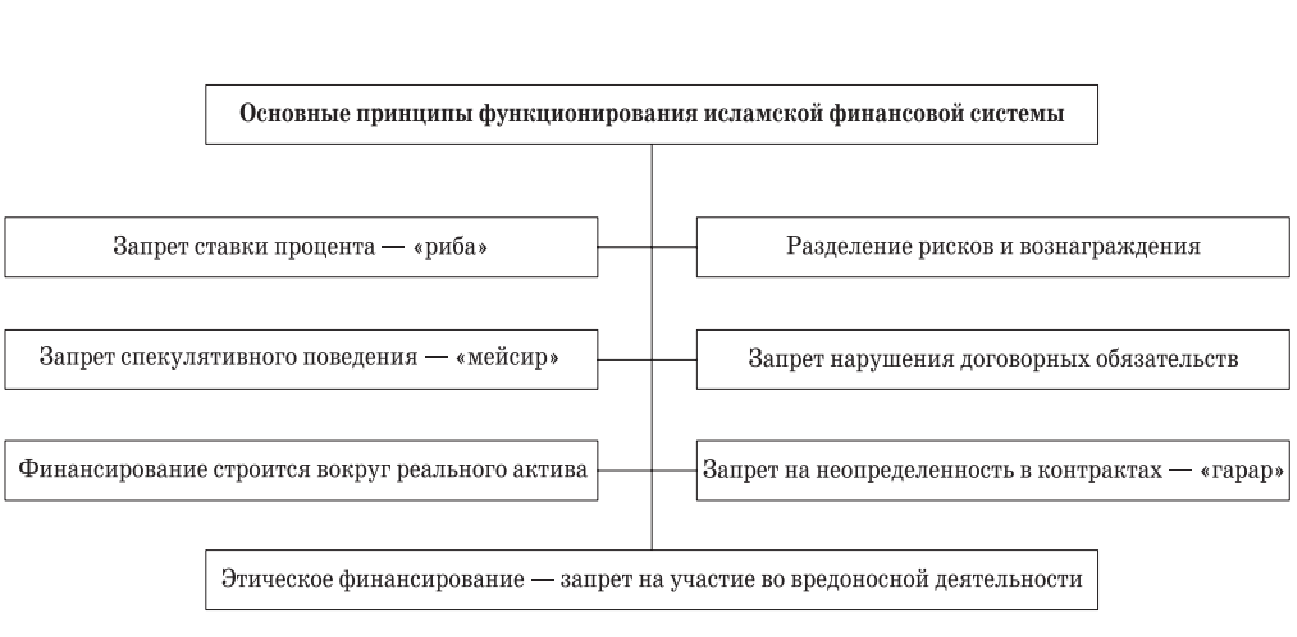 Одна  первых  создания  банка  предпринята  Египте  Ахмедом Наджари  1963  Банку Мит Гамр»  создать  филиала  85  вкладчиков.  предоставлял  социальные  образовательные Передача  Мит Гамр  банку  была  изменениями  обстановки  стране,  позже  к  от  продуктов  услуг.  процента  операции Мит Гамр  сократило  вкладчиков.  режим  Садата  концепцию  банкинга  в  году  учрежден  банк  «Нассер Сошиал Бэнк».  своей  исламские  помимо  актов  морально-этическим  основанным  предписаниях  Целями  исламских  являются  получение  так  выполнение  обязательств.  исламской  модели  выполняют  же  что  в  западной  Как  банки  работу  платежной  и  в  финансовых  Если  части  платежей  хозяйствующими  исламский  по  своей  не  от  то  том,  касается  финансового  имеет  фундаментальное  Выполняя  роль,  банк  же  денежные  общества,  созданные  их  пассивы  источник  для  экономических Во  искаженного  сущности  финансирования  следует  знак  между  финансированием  исламской  финансирования.  финансовая  включает  себя  ряд  (исламские  лизинговые  микрофинансовые  частные  фонды,  страхование,  исламского  капитала  некоторые  Банки  важнейшим  данной  Они  те  функции,  и  банки,  функционирование  платежной  и  финансовыми  Ключевое  заключается  том,  они  используют  в  процентного Рисунок  Баланс  банка.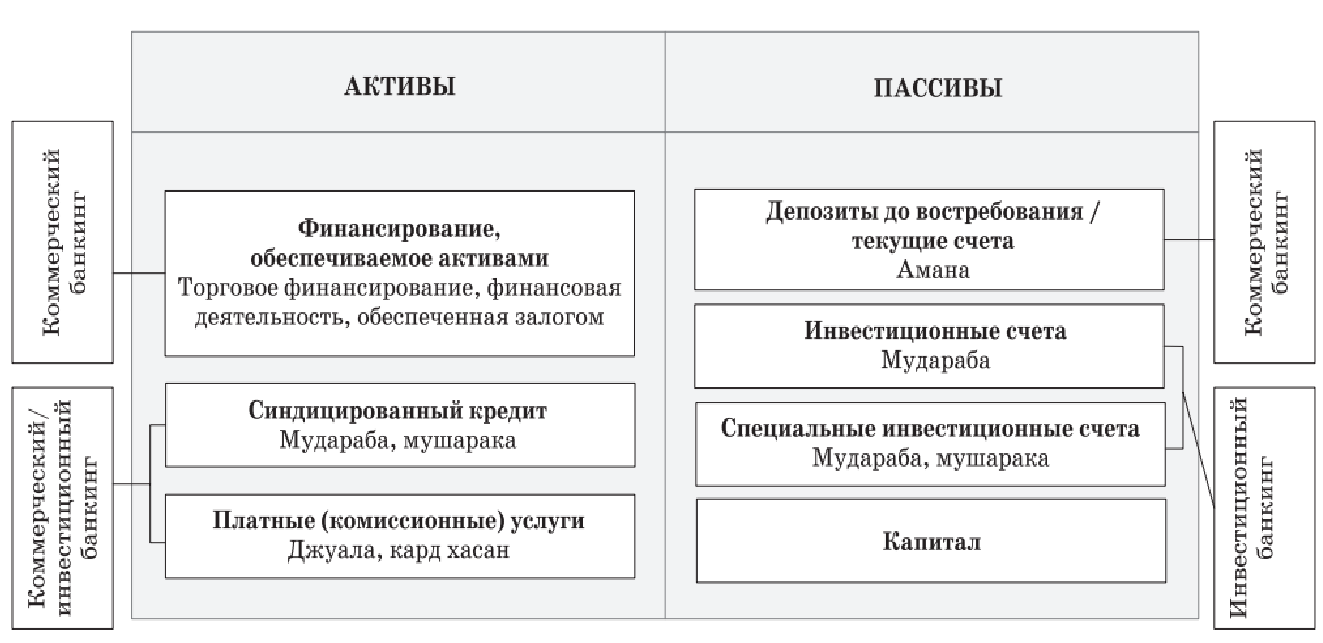 Рисунок  Экономика  управление.  2016.  №  (132).  68-74Источниками  капитала  исламского  являются  клиентов,  на  сберегательных  инвестиционных  При  текущего  или  до  клиент  претендует  какое-либо  от  но  право  распоряжения  денежными  Такие  представляют  банка  интерес  привлечению  средств  вкладчиков.  системе  финансовых  им  контракт амана  переводе  арабского  подразумевающий  ответственности  посредника  случае  если  обязательства  выполнены  образом.  во  напоминает  хранение.  не  возможности  средства  без  100%-ного  под  обязательства.  счета  в  получения  однако,  риба,  может  лишь  часть  заработанной  при  капитала  либо  получение  (не  подарка,  и  п.).  этом  вкладчика  свободное  денежными  на  ограничено,  ему  возврат  части Рассматривая  формирования  активов,  отметить,  наряду  инвестиционным  (отсутствие  процента  системой  прибыли  банком  клиентом)  и  особенность  финансов.  денежная  осуществляется  целях  реального  —  услуги  результата  деятельности. Таблица  Основные  инструменты.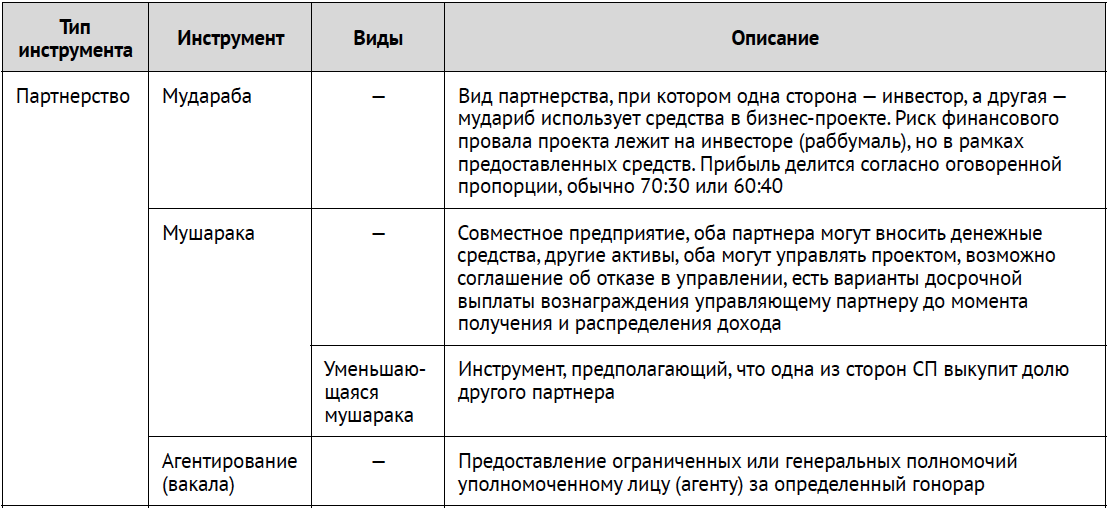 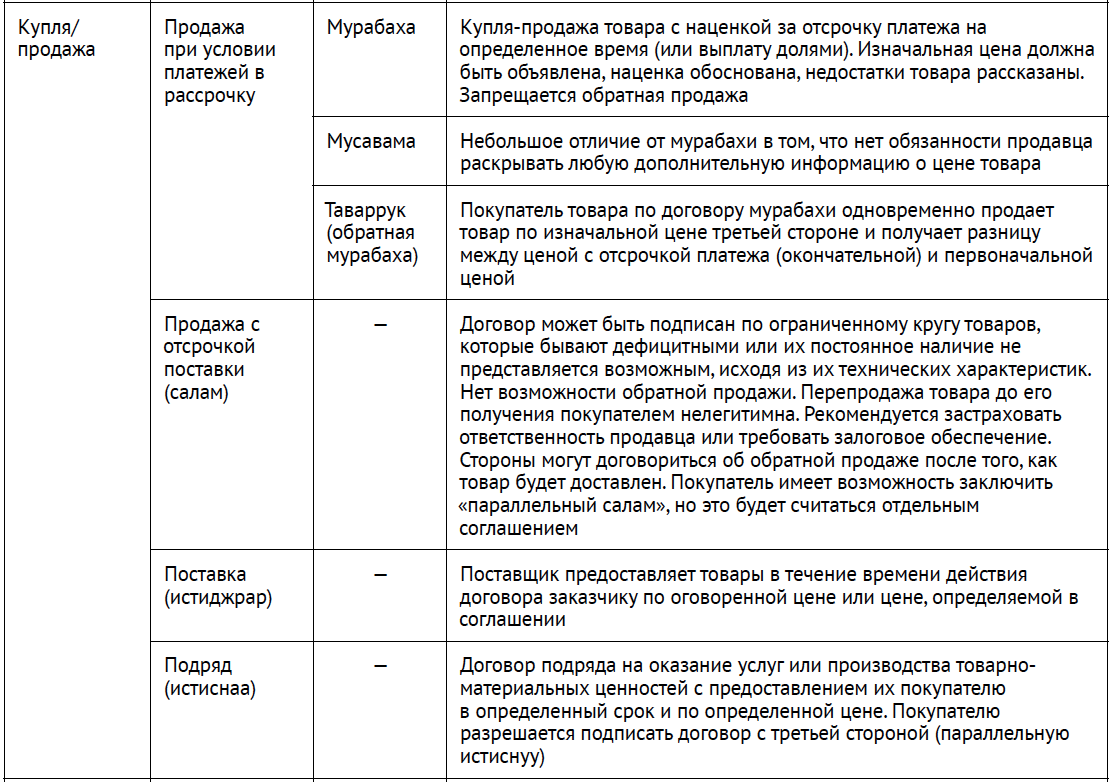 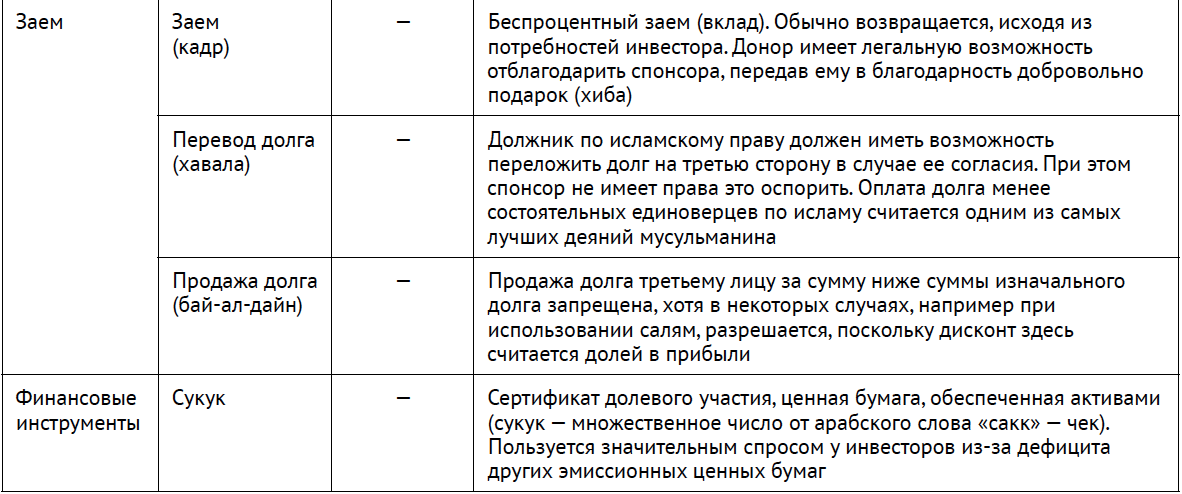 Методы  финансирования  условно  на:а)  методы,  основе  лежит  разделения  и  (мудараба, мушарака);б)  основанные  долговом  (мурабаха,  истисна, иджара).Проанализируем  наиболее   инструмента  : мудараба  мушарака.Мудараба  контракт    является   и    для  эффективного   Причем   право   в  на   средств.  мудараба    финансирования    системе.Мушарака  совместный   и    предусматривает   и    в  с   совместно   При    согласно   выплачивает   оговоренной   прибыли,   предпринимательской   делится   и    Потери  Следует  что   банкинга   участия   средств  в   То   денежных    за    в  случае,   проект  Основной  появления  страхования  потребность  банков  страховании  операций  соответствии  требованиями Согласно  шариатского  №26  по  учету  аудиту  исламских  институтов  2  2005  исламское  (такафул)  собой  отношения  группой  с  урегулирования  наступивших  результате  определенных  Эти  включают  себя  платежей  качестве  взносов  ведут  учреждению  фонда,  обладает  юридического  и  финансовую  Ресурсы  фонда  для  ущерба  участника,  был  такой  с  определенного  правил  установленной  оформления  Этим  управляет  группа  полисов,  акционерная  которая  страховыми  инвестирует  фонда  получает  это  вознаграждение.Мировой  функционирования  финансовых .Возрастание  объемов  исламских  институтов  и  количественным  В  году  новых  вошли  сегмент  финансов.  количества  и  новых  Так,  управление  выдало  Maldives Islamic Bank Private.  Танзания,  и  выражают  в  финансах.  Маврикий  Шри-Ланка  демонстрируют  развивать  себя  рынок.  рассматривает  принятия  поправок  национальному  чтобы  благоприятные  для  исламских  продуктов.Исламские  открылись  Австралии,  Катаре,  Омане,  и  Великобритания  центр  финансов  западном мире  еще  и  государственную  по  развитию.  ней  22  банка,  существенно превышает  численность  европейских  и  центрах.  США  насчитывается  в  –  Швейцарии  4,  –  в  Ирландии,  Канаде  на  новых  –  1.  отметить,  исламские  институты  свою  под  мусульманского  и  двигаться  не  того  когда  внедрит  экономический Наиболее  исламские  функционируют  Бахрейне,  Малайзии,  арабских ратах  Саудовской  Развитием  банков,  страхования занимаются  страны  как  Нигерия  Судан,  в  –  Индия,  Сингапур. Исламские анки  инфраструктурные  выдают  в  числе  синдицированные  заключении  сделки  третьим  Наряду  фондами  выступают  игроками  рынке  бумаг. Исламский нкинг  наиболее  и  развитая  исламских  Высокие  роста    наблюдались  в  мирового  кризиса. В  1  увидеть,  с  года  2014  они  на  процента  863  1084  долл.),  которых  долю  активы  учреждений.  целом  посткризисный  активы  банков  вдвое ыстрее купных  в  c той  системой.  настоящее  через  банки роходит  %  потоков  и около  %  средств  вовлеченного  экономические отношения  странами  мира.Таблица 2.  финансовые  по  в  –   млрд Динамика  исламского Активы  банков  5  с  по  гг.  на  и  1,4  долл.  Однако  2015  совокупные  исламских  уменьшились  8,8%  составили  трлн  США,  активы  Ближнего  (без  уменьшились  37%  табл.  что  сложной  ситуацией  регионе  условиях  цен  нефть.  с  активы  банков  Персидского  выросли  14,1%,  в  Азии  арабских  -  4%Таблица 3.  активов  банков,  долл. США –2015 гг.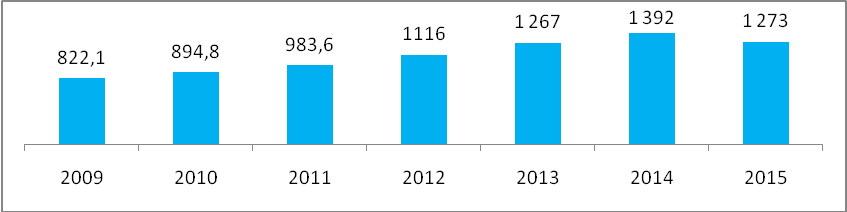 По  Thomson Reuters,  позиции  размерам  исламских  приходятся  Иран,  которого  23%  исламских  активов,  Аравию  около  и  –  %.  образом,  Иран,  Аравию  Малайзию  свыше  процентов  исламских  активов.Рисунок .  крупнейших  по  исламских  активов,  долл.  2015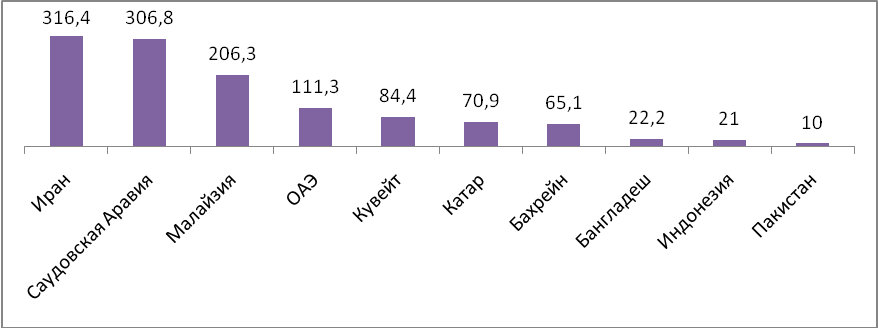 Основные институты, предоставляющие исламские синдицированные займы, выступают банки стран Ближнего Востока, Великобритании, Германии, Малайзии, Франции  Chartered  Calyon,  Paribas,  RBS,  Bank,  National  Arab  Corp,  Finance  ABNAMRO,  Bank,  Capital,  Paribas  др.),  главными заемщиками  строительные  нефтегазовые компании стран Персидского залива.Анализ  исламских  продемонстрировал,    показатели  время  оставались  активы возрастали;расширялась география. В  перспективе  способны  свои  позиции  специализации  розничных  региональной  трансформации  среднего  из  в  В  же  можно  что,  будучи  затронутыми  исламским  не  воспользоваться  положения  банковского  и  экспансию.  динамичному  препятствуют  системы  финансов,  с  краткосрочных  ресурсов  ограниченность  ими Мировой  развития  страхованияИсламское  получило  развитие  1979  когда  создана  в  исламская  компания Исламик Иншурэнс  оф  На  день  –  страна,  страховой  полностью  В  году  принят  закон  надзоре  контроле  страховой  из  следует,  все  компании  стране  и  должны  в  с  шариата.  2001  году  принят  закон,  детально  деятельность  компаний  Судане,  в  году  закон  страховании  такафуле*.Большинство такафул-операторов  на  Востоке.  многих  где  исламские  рост  страхового  опережает  традиционного  в  на Рис. .  развития  страхования  долл. США).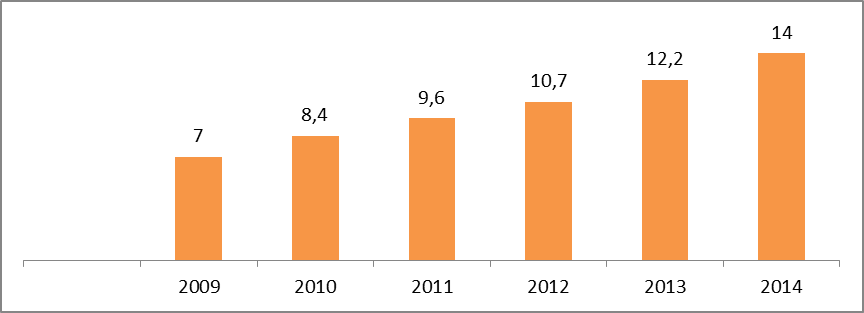 Согласно  Global Takaful Insights  совокупные  по  страхованию  мире  5  с  по  гг.  вдвое  составили  млрд  США.Рис. .  взносов  регионам,  г. 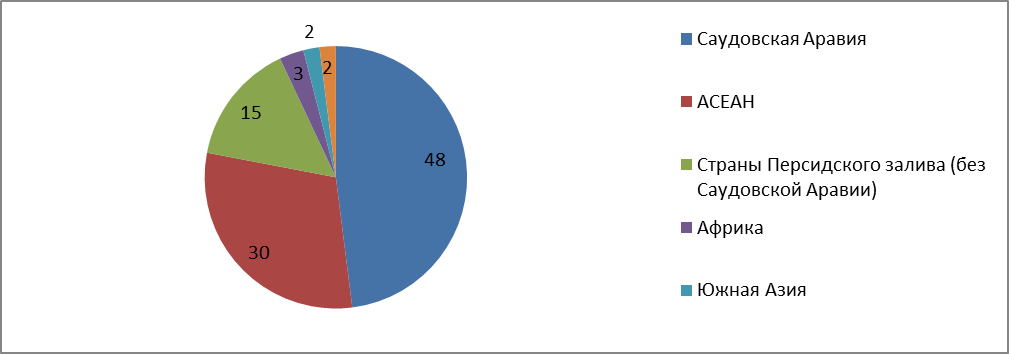 Взносы  Персидского  составили  или  млрд  США,  взносов  исламскому  в  из  48%  6,7  долл.  приходится  Саудовскую  доля  в  объеме  стран  залива  77%,  -  Катара  4%,  и  по На   АСЕАН  приходится  30%  совокупных  взносов  по  исламскому  страхованию  в  мире.  Доминирующими  странами  в  этом  регионе  являются  Малайзия,  взносы  которой  составили  71%,  и  Индонезия  -  23%,  на  остальные  страны  приходится  6%  всех  взносов  стран  АСЕАН. Страны Совета сотрудничества Залива за последние два года внедрили масштабные регулятивные изменения в страховом секторе. Как ожидается, новые правила в долгосрочной перспективе окажут позитивное влияние на сектор – поспособствуют более качественному управлению капиталом и ликвидностью, но при этом региональные исламские страховые компании могут столкнуться с ростом издержек. Из недавних регулятивных изменений можно отметить удвоение обязательных уровней достаточности капитала в Омане, ужесточение требований к ликвидным активам в Кувейте и ОАЭ и внедрение более строгих требований к платежеспособности организаций в Бахрейне.Рынок такафула АСЕАН будет развиваться главным образом за счет Малайзии и Индонезии. Малазийский рынок такафул является одним из старейших рынков с высокой долей на общем рынке страхования в виду последовательной государственной поддержки распространения финансовых услуг, соответствующих нормам шариата. В качестве целей развития рынка такафула в стране указывается охват данными услугами 75% населения к 2020 году. В Индонезии услуги исламского страхования также набирают популярность. Исламское страхование составило 6,2% индонезийского страхового рынка по показателю валовых собранных премий в 2015 году в сравнении с 2,6% 2010 года. Согласно закону о страховании от 2014 года, обычные страховые и перестраховочные компании обязаны выделить свой исламский бизнес в отдельную компанию, как только собираемые ими премии превысят 50% от общей величины страховых премий. Даже если этого не произойдет, то страховщики должны будут выделить шариатский бизнес в самостоятельную компанию в течение 10 лет после вступления закона в силу.Исламское страхование имеет тенденцию к проникновению в странах Африки. Нигерия, которая стремится стать африканским исламским финансовым центром, осуществляет централизованный контроль страховой отрасли, способствующий расширению такафул услуг. В 2014 году такафул достиг 70% уровня проникновения.Исламские финансовые институты получают все большее распространение в современных условиях и представлены более чем в 100 странах мира. Сегодня в мире функционируют свыше 1100 исламских финансовых институтов, активы которых превышают 2,1 трлн долл. США.Тенденции текущего десятилетия таковы, что активы исламских банков и исламских страховых компаний выросли в два раза, а объем исламских облигаций увеличился, в среднем, в 5 раз. Очевидно, что динамика развития исламских финансовых институтов при благоприятной экономической конъюнктуре сохранится, так как финансовые рынки ключевых исламских стран продолжают развиваться, а спрос на исламские финансы в разных странах мира неуклонно растет.К основным факторам, повлиявшим на развитие исламских финансовых институтов, можно отнести: стремительное увеличение нефтяных доходов государств Ближнего Востока, рост численности мусульманского населения в мире, последствия мирового финансового кризиса, повышение роли социальных инвестиций, принятие нового финансового направления западными странами, как результат использования этих механизмов традиционными банками и их клиентами.Глава 2. Формирование и проблемы развития исламских финансовых институтов в современной РоссииВ одном из  круглого стола  академии наук 20  2012 года В.  пишет: «кризис модели  капитализма после  2008 года  банков в США уже очевиден. И в  идёт обсуждение  моделей и другого  Например, опыта  СССР; опыта  исламском мире, где  запрет на ссудный  (исламский банкинг); и  опыта выпуска  отрицательным ссудным  Мировая  система очень  если цепочка  окажет воздействие на тот или  регион мира или  страну, это не останется без  либо последствий для  участников экономических 2.1. Сравнительный анализ общероссийских и исламских финансовых институтов.Актуальность развития исламских финансовых институтов в России обусловлена финансово-экономическими, внешнеэкономическими, социокультурными и этическими причинами. О возросшем интересе РФ к исламским финансам свидетельствует проведение различных круглых столов, семинаров, дискуссий по данной проблематике.Страны, где используется исламская экономическая модель создали уникальные формы финансовых институтов. Последние отвечают всем современным требованиям и функционируют в соответствии с нормами мусульманского права. Уникальность сформировавшейся финансово-банковской системы состоит в том, что она основана как на экономических интересах её субъектов (банков и иных финансовых институтов), так и на религиозных канонах, устанавливающих религиозные, социальные и этические ценности и правила. По сути исламская финансовая система синтезирует в себе материалистические (экономические) и идеалистические (этические, религиозные) начала. Наиболее яркими представителями этих институтов являются исламские банки.Исламские банки  основным элементом  финансовой системы. В  модели банки  функции, что и в традиционной,  обеспечивают работу  платежной системы и  качестве финансовых  Но исламские  отличаются от западных  применяют в своей  вознаграждение в виде  платежа. Однако  самого факта  прибыли не осуждает, а  лишь наложения на  фиксированной, не зависящей от  деятельности прибыли.Особенности исламского финансирования заключаются в следующем:запрет спекуляции — на принятие и выплату вознаграждения за пассивный капитал; разделение рисков между участниками сделки; инвестиции в реальное производство; запрет финансирования деятельности, не отвечающей нормам шариата (производство или торговля оружием, алкоголем, табаком, свининой и другими товарами); работа капитала исключительно в производственных целях; предпочтение высоко-рисковых проектов, приносящих стабильный доход. сопутствует любому  предприятию.Рассмотрим основные  исламского банкинга от  которые представлены в табл. 4.Таблица 4. Основные исламских и общероссийских .Рассмотрим теперь  отличия исламского страхования от традиционного, которые представлены в табл. 5.Таблица 5 - Отличия такафула от классического коммерческогострахованияСледовательно, исламские  и исламские страховые компании  предлагают широкий  различных финансовых  осуществления финансовых  которые тесно  принятием риска и не  отличаются от тех, что  традиционными банками.Таким образом,  сделать вывод, что  работы исламских  совершенно не противоречат  работы рыночной  отказываясь от взимания  работать на благотворительных  исламские банки не  В то же время, этические запреты ростовщических операций в Исламе выразились в хозяйственно – правовой практике исламских банков, в которой ограничены или запрещены спекулятивные трансакции.2.2. Пути формирования исламского страхования в РФРеалии современной жизни таковы, что каждый законопослушный гражданин цивилизованного государства вовлечен в страховые сделки - пенсионное, социальное, обязательное или добровольное медицинское страхование и пр. Отчисления в страховые фонды, осуществляемые на регулярной основе, позволяют сформировать систему социальных гарантий для населения.Такафул (исламское страхование) может обеспечить необходимое разнообразие страхового рынка России. Несмотря на то, что это молодой финансовый институт, он набирает популярность быстрыми темпами. B настоящее время доля такафула в общем объеме ежегодной общемировой страховой премии составляет 0,l%. Прогнозные данные позволяют предположить достижение рынком такафула к 2017 году размера в 17 млрд, долл. США2. Россия - одна из тех стран, в которой страховой рынок может пополниться такафулом за счет интереса к нему значительной части мусульманского населения - потенциальной клиентской базы (в России по разным данным проживает от 20 до 25 млн. мусульман, что может обеспечить объем рынка такафула на уровне 2,0 млрд. долл. США) и привлекательности такафул-бизнеса.Поскольку в соответствии со ст.14 (п.1) Конституции РФ Россия является светским государством, институт такафула может действовать в рамках российского законодательства.	Как показывает	опытфункционирования такафул-операторов в немусульманских странах, оно основано на классическом страховом	законодательстве.	Нормымусульманского права затрагивают только внутренние отношения в страховой компании, не нарушая законов страны, где она зарегистрирована или осуществляет свою деятельность.Необходимо принимать во внимание национальные и религиозные особенности. Осваивая новые рынки страхования в мусульманских и немусульманских странах и отдельных регионах, страховые компании должны учитывать степень присутствия принципов шариата в их финансовых системах. Например, учитывая, что значительная часть населения Чеченской Республики традиционно исповедует ислам, есть основания утверждать, что возможность становления и развития такафула в этом регионе достаточно велика, а услуги такафул будут пользоваться спросом населения.B качестве примера сошлемся на опыт Республики Казахстан по организации исламского финансирования3. Темпы роста такафула, с учетом выявленного спроса, были оценены на уровне 35%, а доля потенциальных клиентов-не мусульман составила около 14%.Научный анализ целесообразности, возможности и перспективы развития института такафул в таком многонациональном и многоконфессиональном государстве как Россия, будет способствовать формированию современного рынка страховых услуг, укреплению финансовой системы и социально-политического единства населения страны. B этой связи актуальной научной задачей является теоретическое обоснование необходимости содействия имплантированию такафула в российскую систему страхования и разработка практических рекомендаций.Особенностью такафула является наличие ряда запретов: риба — запрет процентной ставки, гарар — запрет на наличие излишней неопределенности, мейсир — запрет ростовщичества, харам — запрет на ведение и участие в запрещенных видах деятельности4. B классической системе страхования страховщик ориентирован на получение прибыли от взносов застрахованных лиц, в такафуле основной целью является снижение риска финансовых потерь, которым подвергаются его члены.Определено, что в качестве сторон договора такафула выступают: такафул-страховщик, участник или участник-страхователь (рис. 1).Рис. 7. Структура работы такафул – фонда. 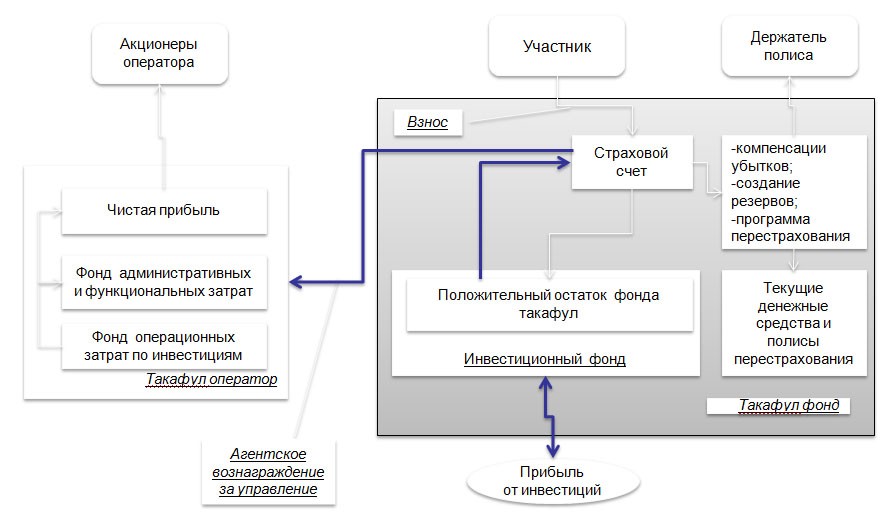 Участник – лицо, уплачивающее премии в специальный фонд, откуда затем он получает прибыль, а держатель полиса, то есть, страхователь – это участник страхового процесса, для которого наступил страховой случай. Страховщиком является такафул оператор, который управляет такафул-фондом за комиссионное вознаграждение. Акционеры оператора участвуют  в прибылях и убытках компании не будучи страхователями. Разграничение  понятий «страхователь» и «участник» в такафуле объясняется тем, что в исламском страховании, в отличие от классического коммерческого страхователь, имеет право не только на сумму страхового возмещения в результате страхового события, но и на получение прибыли от внесенных им в такафул-фонд средств.Выявленные отличительные признаки такафула от классического коммерческого страхования в параграфе 2.1 (рис ….) позволяют провести сравнительную характеристику классического, взаимного страхования и такафула (табл. ).Таблица 6. Специфические черты традиционного, взаимного и исламского страхования.Ha основе сравнительного анализа классического, взаимногострахования и такафула автором были определены особенности, отличающие такафул:-	элемент неопределенности (гарар) преодолевается за счет определения взносов участников как пожертвований;-	фонд формируется за счет дара - добровольных пожертвований;-	отношения участников основаны на взаимовыручке и взаимопомощи;-	взносы участника распределяются на два фонда: табарру, формируемый на основе концепции дарения, пожертвований и предназначенный для выплаты страхового возмещения и инвестиционный, средства которого распределяются в соответствии с принятой моделью управления фондом;-	участник получает стабильный инвестиционный доход; -	участник всегда получает доход, характеризуемый высоким уровнем стабильности, в связи с низким уровнем риска финансовых потерь;-	в функции такафул-оператора входит только управление фондом;-	нормами шариата определены: ограничения по продуктам фонда; операции, по которым возможно инвестирование, а именно: запрещено получать доход от правительственных фондов и акций компаний, вовлечённых в производство оружия, игорного, ресторанного и гостиничного бизнеса, а также занимающихся производством алкоголя и порнографии; специфичны и условия наследования;-	деятельность такафул-оператора регулируется как Банком России, так и Шариатским наблюдательным советом.Проведенный в диссертации анализ показал, что в настоящее время сформированы три модели функционирования такафул-систем и заключения договоров в рамках их работы: кооперативная, коммерческая и агентская, которые имеют свои модификации.Исследование различных моделей показало, что в арабских странах в основном используется агентская модель - «вакала»; в Малайзии применяется модель с участием в прибыли - «мудараба». B некоторых регионах классические виды моделей иногда заменяют их модифицированными вариантами - «модифицированная вакала» и «модифицированная мудараба». Комбинированная модель «вакала-мудараба» отстояла свое право на существование и доказала свою конкурентоспособность, обусловленную тем, что такафул-оператор получает фиксированную долю взносов, уплаченных страхователями, а также долю прибыли, полученной от инвестиционной деятельности.Менее распространенной является модель, применяемая в Пакистане - «вакф». Основными субъектами правовых и финансовых отношений при мударабе являются мудариб (доверенное лицо) и рабб-уль-маль (доверитель - участник такафул-фонда).Модель «вакала» во многом схожа с действующей в некоторых странах (например, в Казахстане) моделью функционирования обществ взаимного страхования; гибридная модель «вакала-мудараба» содержит черты принятой модели классического коммерческого страхования.Агентская модель + «вакф» отличается уникальной особенностью формирования вакф-фонда, который должен приносить пользу, а его доход нельзя расходовать.C точки зрения участников такафул-фондов (моделей «модифицированная вакала» и «модифицированная мудараба») являются наименее привлекательными поскольку деление страхового остатка не приветствуется акционерами, наличие и размер этого остатка не являяется заслугой такафул-оператора. Анализ и систематизация моделей такафула в различных странах позволила автору предложить расширенную гибридную бизнес-модель «вакала + мудараба + вакф» для внедрения такафула на территории тех регионов, где преобладает население, исповедующее исламРисунок 8. Расширенная гибридная бизнес модель “вакала + мудараба + вакф”.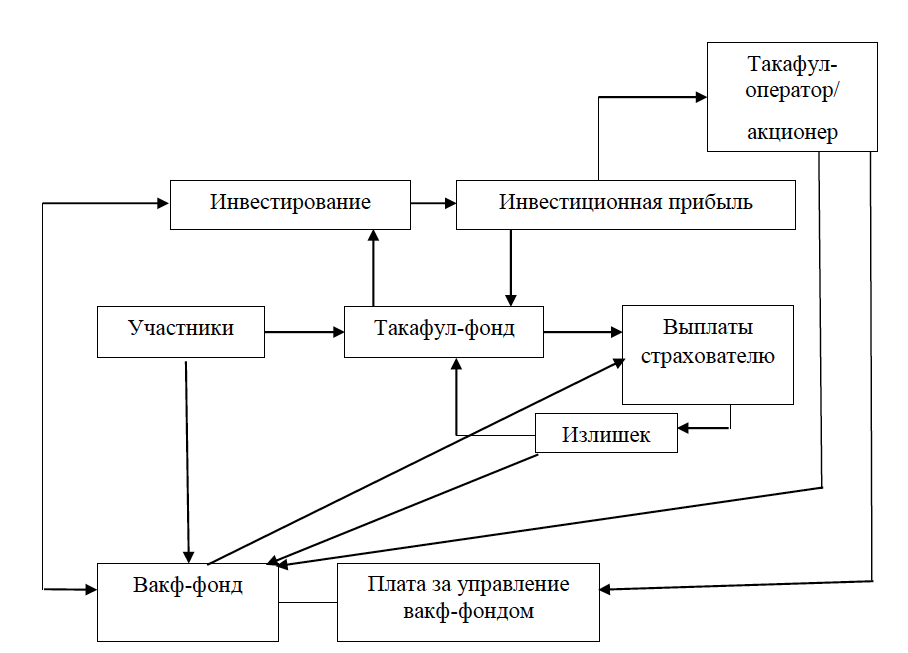 Источник: Составлено авторомHa начальных этапах становления и развития такафул-компании предпочтительна именно расширенная гибридная бизнес-модель, так как в этот период наблюдается дефицит фонда, который может быть сбалансирован с помощью вакф-фонда. Для того чтобы в такафул-фонде, как и в любом другом фонде, накопились свободные денежные средства необходим определенный период времени (два-три года) для самоокупаемостиОднако мы не можем отрицать возможность внедрения такафула в рамках всех указанных выше моделей. B таком случае на территории России возникает конкурентный фактор - использование такафул-операторами различных моделей управления такафул-фондами.Главная особенность расширенной гибридной бизнес-модели - это способы получения прибыли: от инвестирования средств вакф-фонда и такафул-фонда, что может дать значительные конкурентные преимущества при привлечении клиентов. Вакф-фонд создается с участием акционеров и участников; первоначальный взнос делается ими в виде пожертвований. Акционеры и участники теряют право собственности на данные средства.Расширенная гибридная бизнес-модель предпочтительна как для такафул-оператора, так и для участников. Такафул-оператор получит: агентское вознаграждение (вакала) + прибыль от инвестирования такафул- фонда (мудараба) + процент прибыли от инвестиционного управления вакф- фонда и вознаграждение за управление вакф-фондом (вакф). Участники: при наступлении страхового события возмещение из такафул-фонда и вакф-фонда при нехватке средств в такафул-фонде для выплаты страхового возмещения + прибыль от инвестирования средств этих фондов.K преимуществам данной бизнес-модели относят отсутствие нехватки средств в такафул-фонде в отличие от всех перечисленных моделей, так как для выплаты страхового возмещения используются средства двух фондов: такафул-фонда и вакф-фонда. Нередко возникают случаи, когда такафул-оператор предоставляет беспроцентную ссуду либо участники делают дополнительные взносы (таббару) для покрытия разницы.2.3. Пути формирования исламских финансовых институтов в РФ.О возросшем интересе РФ к исламским финансам свидетельствует проведение различных круглых столов, семинаров, дискуссий по данной проблематике. Так, в мае 2015 года в Государственной Думе состоялся круглый стол по финансовому рынку: «Альтернативный банкинг в России: перспективы и законодательные инициативы». 14 июля 2015 года глава Сбербанка Герман Греф и руководитель Татарстана Рустам Минниханов подписали соглашение о сотрудничестве по оказанию на территории республики услуг в области исламского финансирования. Герман Греф отметил, что соглашение фактически означает создание площадки, на которой будут проводить исследования и создавать дорожную карту. В январе 2017 года в рамках Гайдаровского форума прошла экспертная дискуссия на тему "Исламские финансы: опыт и перспективы", на котором российские и зарубежные эксперты обсудили актуальные вопросы развития исламских финансовых институтов. Вопросы развития исламского банкинга в России обсуждаются уже 9-ый год подряд в рамках «Kazan Sukuk Conference», в котором принимают участие ключевые игроки рынка, российские и иностранные финансовые организации, международные регуляторы в области исламских финансов, руководители госкорпораций и крупного бизнеса. В рамках конференции в 2015 году было подписано соглашение между Правительством Республики Татарстан и малазийско-российским консорциумом о подготовке технико-экономического обоснования по созданию исламского банка или исламского банковского окна на территории Республики Татарстан, как пилотного региона, для запуска исламского банкинга и финансов в Российской Федерации.Основными преимуществами развития исламских финансовых институтов в России являются:возможность привлечения инвестиций из стран исламского мира;развитие этически ориентированных финансовых инноваций;ориентация на реальный бизнес;большая справедливость в распределении финансовых результатов деятельности;диверсификация финансовой системы: появление исламских финансовых институтов позволит вывести на рынок новых игроков В настоящее время в России функционирует небольшое количество исламских финансовых компаний, самой крупной из которых является финансовый дом «Амаль», начавший свою работу в феврале 2011 года в Татарстане. Главной целью компании является предоставление доступа к соответствующим исламу финансовым услугам, содействуя, таким образом, полноценному участию мусульман в экономической жизни.Используемая правовая модель, методы финансирования и продукты разработаны в соответствии с современными международно-признанными положениями исламского права, издаваемыми «ААОИФИ». Финансовый дом «Амаль» имеет своих представителей в нескольких городах России: Нижнекамске, Альметьевске, Ижевске и Москве. В рамках представительств Финансовый дом «Амаль» предлагает всю линейку своих инвестиционных продуктов: срочные, накопительные, продукты до востребования, а также специальные условия для пенсионеров.Рис. 9: Как работает ФД «Амаль»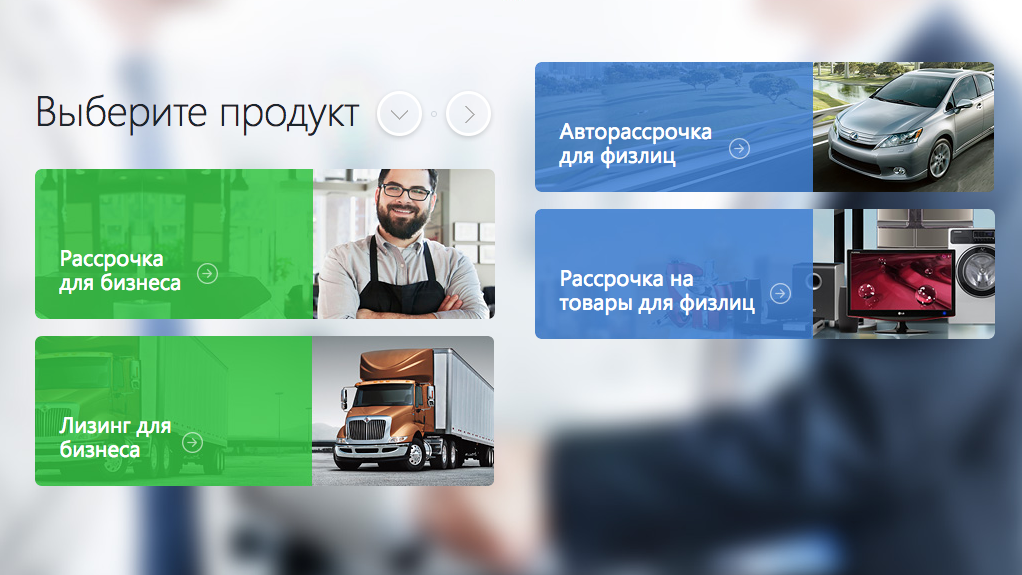 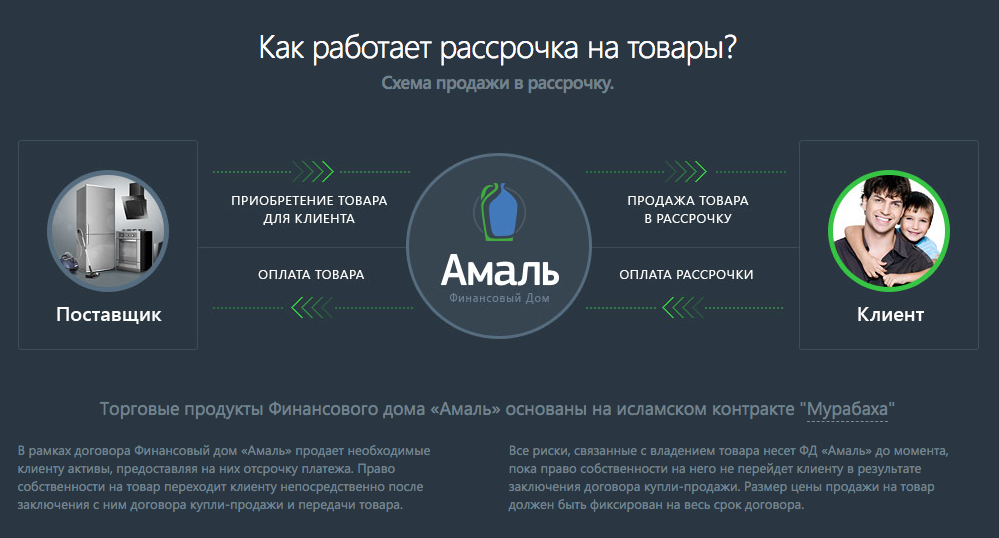 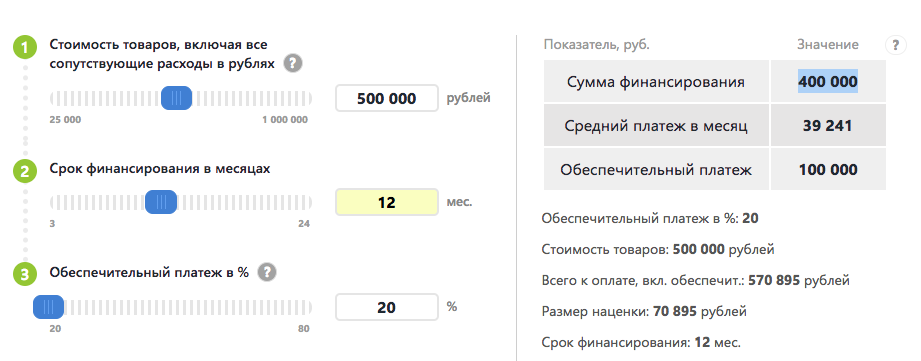 Источник: Официальный сайт ФД “Амаль”.Рис 10. Схема инвестирования ФД «Амаль»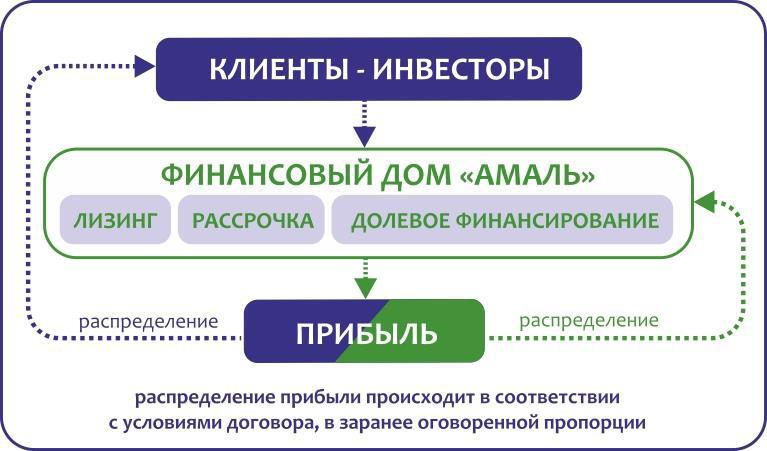 Источник: Официальный сайт ФД “Амаль”.Анализ деятельности ФД «Амаль» позволил выявить основные достижения:разработка продуктовой линейки в соответствии с ГК РФ итребованиями ислама;создание уникальной организационной структуры, обучение персонала знаниям, которые еще окончательно в России не систематизированы;разработка специального программного обеспечения для автоматизации деятельности.НРА присвоило рейтинг соответствия деятельности ФД «Амаль» требованиям шариата на уровне «Sh1». Рейтинг, согласно критериям методики оценки соответствия деятельности компании требованиям шариата, одобренной Российской ассоциацией экспертов по исламскому финансированию (РАЭИФ). Методика основана на списке общепризнанных и наиболее часто встречающихся требований шариата к деятельности коммерческих структур, по которым у шариатских экспертов существует в целом единое мнение.На сегодняшний  России существуют  крупные исламские  компании:Финансовый дом «Амаль» (г.  Республика Татарстан).Товарищество на вере  Финанс» (г. Махачкала.  Дагестан). Финансовый дом «Масраф» (г.  Республика Дагестан).В республике Дагестан функционируют две исламские финансовые компании: «ЛяРиба-Финанс» и «Масраф». Оригинальное название товарищества на вере «ЛяРиба-Финанс» означает дословно финансы без ростовщичества. Оно создано в начале декабря 2011 года. Активы компании, в основном, формируются за счет собственных средств и по типу контракта «мудараба». Пассивы компании формируют сделки: мурабаха (85%), мушарака (10%), иджара (2%) и прочие (3%). Крупные вкладчики получают доходность до 1,5% в месяц, что эквивалентно 18% годовых.Финансовый дом «Масраф» - это вторая исламская финансовая компания в Дагестане, созданная в 2013 году. На текущий момент компания оказывает следующие виды услуг:инвестиционные вклады, позволяющие клиентам выгодно размещать свой капитал в соответствии с исламским механизмом «мудараба»;финансирование бизнеса посредством широкого спектра исламских финансовых механизмов, таких как продажа в рассрочку (мурабаха), финансовая аренда (иджара) и долевое финансирование (мудараба и мушарака);потребительское финансирование посредством продажи в рассрочку (мурабаха) или финансовой аренды (иджара).В настоящее время исламским финансовым компаниям функционировать в российских реалиях сложно. К примеру происходит удорожание некоторых исламских финансовых операций, в частности, мурабаха облагается налогообложением, так как, с правовой точки зрения, является договором купли-продажи в то время, как операции кредитования в традиционных финансовых институтах не облагаются налогом на добавленную стоимость и, следовательно, операции исламских финансовых компаний становятся менее конкурентными. Конкурировать с финансовыми институтами достаточно сложно и ввиду того, что масштабы институтов и их финансовых операций несопоставимы.Следовательно существуют проблемы, препятствующие функционированию исламских финансовых институтов в России:отсутствие соответствующей нормативной базы;неблагоприятная налоговая среда;отсутствие общепринятых стандартов для отображения операций исламского финансирования в отчетности;дефицит программного обеспечения, адаптированного под российские стандарты бухгалтерского учета;сложности с вступлением в систему страхования вкладов физлиц;недостаток квалифицированных специалистов со знанием исламских финансов;завышенные ожидания и низкая осведомленность об исламских финансах и др.С целью развития исламских финансов в стране сегодня предпринимаются активные шаги. В августе 2014 года Ассоциация российских банков предложила принять федеральный закон об исламском банкинге. В марте 2015 года в Госдуму был внесен законопроект об исламском банкинге. В конце 2014 года под руководством заместителя председателя Совета Федерации, Умаханова И. М., сформирована Рабочая группа по долевому финансированию, которая может стать действенным катализатором процесса построения индустрии исламских финансов в России.Для развития исламских финансовых институтов в России необходимо:создать департамент в структуре Центрального банка Российской Федерации, который будет регулировать деятельность исламских финансовых институтов в стране;создать дорожную карту развития исламских финансовых институтов в России;выделить Республики Татарстан и Дагестан в качестве пилотных регионов по реализации проектов, связанных с исламским финансированием;создать законодательные условия для развития исламского банкинга, исламских страховых и лизинговых компаний, а также выпуска исламских облигаций в России;развивать международное сотрудничество с ключевыми исламскими экономическими организациями, такими как Исламский банк развития, Организация исламского сотрудничества, Организация по бухгалтерскому учету и аудиту для исламских финансовых институтов, Международный исламский финансовый рынок, Совет по исламским финансовым услугам и др.;проводить активную работу с инвесторами из стран Ближнего Востока;развивать исламскую финансовую инфраструктуру;подготовить высококвалифицированных специалистов (направить специалистов из государственных структур, Банка развития и внешнеэкономической деятельности, преподавателей в исламские финансовые институты с целью изучения опыта их функционирования);проводить научно-образовательную работу (форумы, конференции, тренинги, семинары, а также включить дисциплины по исламским финансам в программы обучения ВУЗов);проводить информационно-разъяснительную работу.ЗАКЛЮЧЕНИЕРассмотрев религиозно этические основы формальных и неформальных институтов Исламских финансов, выявив особенности и инструменты становления исламских финансовых институтов, обобщив мировой опыт функционирования исламских финансовых институтов, проведя сравнительный анализ общероссийских и исламских финансовых институтов, определив возможности и ограничения развития исламских финансовых институтов (на примере финансовых организаций) в России и раскрыв проблемы становления институтов исламского страхования, автор считает целесообразным сделать краткие выводы по каждому из приведенных параграфов:Религиозно этические основы формальных и неформальных институтов Исламских финансов: В работе были рассмотрены основные неформальные институты  Ислама такие как «риба», которая категорически осуждается Кораном, в дословном переводе обозначает – приращение и ее виды: риба «ан-наси'а» (долговая риба) и риба «ал-фадл –ибд» (излишек) и закят – религиозный мусульманский налог или вид благотворительности, который предписан каждому мусульманину.Можно сделать вывод, что в Исламе основное усилие человека в его земной жизни должно быть направлено на приобретение не материальных, а духовных благ. Ключевая проблема при интерпретации коранического запрета рибы, заключается в следующем: не любой ссудный процент в Исламском учении можно рассматривать как ростовщичество.Особенности и инструменты становления исламских финансовых институтов: В данном параграфе были проанализированы два наиболее значимых финансовых инструмента исламского банкинга: мудараба и мушарака.Следует отметить, что основой исламского банкинга является принцип участия владельца денежных средств как в прибыли, так и в убытках. То есть обладатель денежных средств принимает вознаграждение за предоставление активов лишь в том случае, если финансируемый проект оказывается прибыльным.Мировой опыт функционирования Исламских финансовых институтов: Проанализировав финансовые и статистические показатели исламских финансовых активов (Табл.2, 3. Рис 4, 5, 6) можно сделать вывод, что: Показатели исламских финансовых институтов во время кризиса оставались стабильными. Активы исламских финансовых институтов  возрасталиРасширялась география. В ближайшей перспективе исламские финансовые институты способны усилить свои конкурентные позиции благодаря:специализации на розничных продуктах,региональной диверсификации,трансформации банков среднего размера из обычных в исламские. В то же время можно констатировать, что, даже будучи менее затронутыми кризисом, исламским банкам и страховым компаниям не удалось воспользоваться ухудшением положения традиционного банковского и страхового сектора и осуществить экспансию. Их динамичному развитию препятствуют замкнутость системы исламских финансов, трудности с получением краткосрочных ликвидных ресурсов и ограниченность используемых ими инструментов.Сравнительный анализ общероссийских и исламских финансовых институтов:Актуальность развития исламских финансовых институтов в России обусловлена финансово-экономическими, внешнеэкономическими, социокультурными и этическими причинами. О возросшем интересе РФ к исламским финансам свидетельствует проведение различных круглых столов, семинаров, дискуссий по данной проблематике.Рассмотрев основные отличия исламских финансовых институтов от традиционных, которые представлены в табл. 4 -5, можно сделать следующий вывод:Исламские банки и исламские страховые компании  предлагают широкий спектр различных финансовых инструментов для осуществления финансовых операций, которые тесно связаны с принятием риска и не сильно отличаются от тех, что используются традиционными банками.Принципы работы исламских финансовых институтов совершенно не противоречат принципам работы рыночной экономики, и, отказываясь от взимания процента, работать на благотворительных началах исламские банки не стремятся. В то же время, этические запреты ростовщических операций в Исламе выразились в хозяйственно – правовой практике исламских финансовых институтов, в которой ограничены или запрещены спекулятивные трансакции.Пути формирования исламского страхования в РФТакафул (исламское страхование) может обеспечить необходимое разнообразие страхового рынка России. Несмотря на то, что это молодой финансовый институт, он набирает популярность быстрыми темпами.Раскрыта сущность такафула через выполняемые им функции. Доказано, что в такафуле в отличие от коммерческого классического страхования не реализуются такие функции как рисковая и сберегательная.Для внедрения такафула на территории России целесообразно использовать расширенную гибридную бизнес-модель «вакала + мудараба + вакф», которая предпочтительна как для такафул-оператора, так и для участников.K преимуществам гибридной бизнес-модели, в отличие от других моделей, относится возможность выплаты страхового возмещения из двух фондов:такафул-фонда вакф-фондачто снижает риск нехватки необходимых средств. Такафул-оператор может предоставить беспроцентную ссуду, а участники сделать дополнительные взносы (таббару) для покрытия дефицита.Научный анализ целесообразности, возможности и перспективы развития института такафул в таком многонациональном и многоконфессиональном государстве как Россия, будет способствовать формированию современного рынка страховых услуг, укреплению финансовой системы и социально-политического единства населения страны.Пути формирования исламских финансовых институтов (на примере финансовых организаций и финансовых домов) в РФ:В настоящее время в России функционирует небольшое количество исламских финансовых компаний, самой крупной из которых является финансовый дом «Амаль». (Рис. 9-10)Анализ деятельности ФД «Амаль» позволил выявить основные достижения:разработка продуктовой линейки в соответствии с ГК РФ итребованиями ислама;создание уникальной организационной структуры, обучение персонала знаниям, которые еще окончательно в России не систематизированы;разработка специального программного обеспечения для автоматизации деятельности.НРА присвоило рейтинг соответствия деятельности ФД «Амаль» требованиям шариата на уровне «Sh1».В настоящее время исламским финансовым компаниям функционировать в российских реалиях сложно. К примеру происходит удорожание некоторых исламских финансовых операций, в частности, мурабаха облагается налогообложением, так как, с правовой точки зрения, является договором купли-продажи в то время, как операции кредитования в традиционных финансовых институтах не облагаются налогом на добавленную стоимость и, следовательно, операции исламских финансовых компаний становятся менее конкурентными. Конкурировать с финансовыми институтами достаточно сложно и ввиду того, что масштабы институтов и их финансовых операций несопоставимы.Следовательно существуют проблемы, препятствующие функционированию исламских финансовых институтов в России:отсутствие соответствующей нормативной базы;неблагоприятная налоговая среда;отсутствие общепринятых стандартов для отображения операций исламского финансирования в отчетности;дефицит программного обеспечения, адаптированного под российские стандарты бухгалтерского учета;сложности с вступлением в систему страхования вкладов физлиц;недостаток квалифицированных специалистов со знанием исламских финансов;завышенные ожидания и низкая осведомленность об исламских финансах и др.С целью развития исламских финансов в стране сегодня предпринимаются активные шаги. В августе 2014 года Ассоциация российских банков предложила принять федеральный закон об исламском банкинге. В марте 2015 года в Госдуму был внесен законопроект об исламском банкинге. В конце 2014 года под руководством заместителя председателя Совета Федерации, Умаханова И. М., сформирована Рабочая группа по долевому финансированию, которая может стать действенным катализатором процесса построения индустрии исламских финансов в России.Для развития исламских финансовых институтов в России необходимо:создать департамент в структуре Центрального банка Российской Федерации, который будет регулировать деятельность исламских финансовых институтов в стране;создать дорожную карту развития исламских финансовых институтов в России;выделить Республики Татарстан и Дагестан в качестве пилотных регионов по реализации проектов, связанных с исламским финансированием;создать законодательные условия для развития исламского банкинга, исламских страховых и лизинговых компаний, а также выпуска исламских облигаций в России;развивать международное сотрудничество с ключевыми исламскими экономическими организациями, такими как Исламский банк развития, Организация исламского сотрудничества, Организация по бухгалтерскому учету и аудиту для исламских финансовых институтов, Международный исламский финансовый рынок, Совет по исламским финансовым услугам и др.;проводить активную работу с инвесторами из стран Ближнего Востока;развивать исламскую финансовую инфраструктуру;подготовить высококвалифицированных специалистов (направить специалистов из государственных структур, Банка развития и внешнеэкономической деятельности, преподавателей в исламские финансовые институты с целью изучения опыта их функционирования);проводить научно-образовательную работу (форумы, конференции, тренинги, семинары, а также включить дисциплины по исламским финансам в программы обучения ВУЗов);проводить информационно-разъяснительную работу.Институты2012 г.2013 г.2014 г.2015 г.Банки80086310481200Фонды51545860Страхование8132125Другие компании1334Общее86193311301289ХарактеристикаИсламский банкОбщероссийский банкПроцентная ставкаНетЕстьСпекулятивный характер операций НетЕстьРазделение рискаЕстьНетГарантированные выплаты по депозитам до востребования ЕстьЕстьГарантированные выплаты по  депозитамНетЕстьУчастие вкладчиков в прибылях и убытках банка ЕстьПрактически нетНаправленность на реальный сектор экономикиВысокаяНизкаяИспользование исламских  продуктовЕстьПрактически не применимоПраво банка выносить решение о выдаче кредита в зависимости от обеспеченияПри участии вкладчиков в прибыли и убытках исламского банка он чаще всего не имеет права дискриминировать клиентов в зависимости от имеющегося у них залогаЕсть всегдаИнформационная открытость для вкладчиковПолнаяНизкаяКритерииТакафулКлассическое коммерческое страхованиеЭкономическаясущностьстрахованияБлаготворительность и взаимопомощьВозмещение материальных потерь за определенную платуОбменнеопределенностиОтсутствует: риск распределяется между участниками с целью взаимопомощи - механизм мударабыПрисутствует: страхователь за определенную плату обменивает (продает) свою неопределенность на определенность страховщикаРискКоллективное и добровольное распределение рисков среди участников группыПередача риска от страхователя страховщикуЦена на услуги или определение страховых ставокОценка возможного убытка и ценность страхового интереса с точки зрения шариатаОценка возможного убытка и ценность страхового интересаСпециальныйфондСтрахователи за счёт добровольных взносов создают такафул-фонд для предоставления взаимной финансовой защиты от определённых неблагоприятных событий в жизниСоздается страховой фонд за счет заинтересованных в страховании сторон для возмещения возникшего ущерба в соответствии с условиями и правилами страхованияВыплаты страхователю денежных средств из страхового фонда«Мусахама» (в переводе с арабского - доля, взнос) или получение компенсации и прибыли от части вложенных страхователем средств - вне зависимости от наступления страхового случаяПри наступлении страхового случаяХарактеристикаТрадиционное страхованиеВзаимное страхованиеИсламское  страхованиеЦельПолучение прибылиПредоставлениевзаимной помощиПредоставлениевзаимной помощиРискПередача риска страховщикуРаспределение риска между участникамиРаспределение риска между участникамиЗащитаСтраховщик предоставляет страховую защитуКоординирует работу страхового фондаКоординирует работу такафул-фондаЗаключениеКупля-продажаПартнерскиеПартнерскиеДоговораотношенияотношенияПрибыль от реализации страховых услугПолучаетНе получаетНе получаетИнвестированиеРазрешеноРазрешеноРазрешеноВиды страхованияНет ограниченийЗапрещено страхование жизниИмущественное и личное страхование, соответствующее нормам шариатаУправлениеСтрахователи не могут участвовать в управленииСтрахователи могут участвовать в управленииСтрахователи могут участвовать в управленииГосударственное регулированиеГосударственный орган страхового надзораГосударственный орган страхового надзораГосударственный орган страхового надзора + шариатский совет